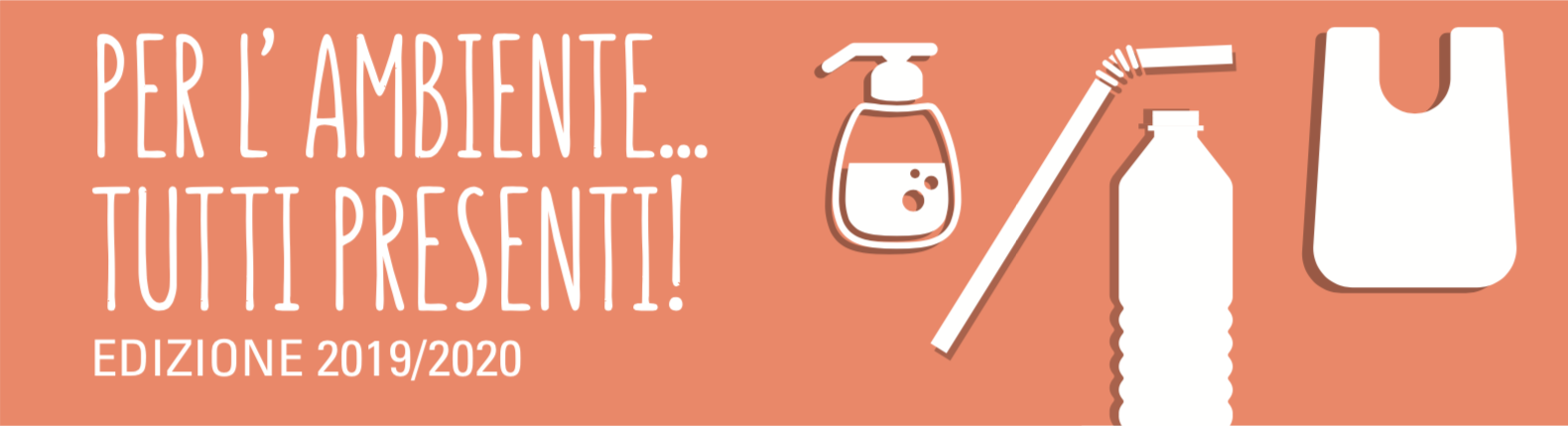 MODULO DI ADESIONELa realizzazione degli interventi è gratuita. La scheda deve essere compilata in ogni sua parte e inviata entro il 28 SETTEMBRE 2019 alla segreteria organizzativa ad uno dei seguenti recapiti: scuole@aet2000.it oppure fax 0432 691361.◯ DATI DELLA SCUOLA◯ DATI DELLE CLASSI ADERENTIEsigenze da segnalare__________________________________________________________________________________________________________________________________________________Informativa trattamento dati ex art. 13 Reg. 679/16 (GDPR)Ai sensi dell’art. 13 del Reg. 679/16 la informiamo che le informazioni raccolte con il presente modulo saranno utilizzate per l'implementazione, l'organizzazione e la gestione del progetto Per l'ambiente...tutti presenti! (ad es. per coordinare le attività, ricevere materiali ed informazioni, partecipare a sondaggi, ecc). La base giuridica del trattamento è costituita dall'art. 6 comma 1 lett. B ed F del GDPR. I dati saranno elaborati, all'interno del territorio UE, solo da soggetti specificatamente incaricati ed autorizzati al trattamento ovvero da partner tecnici che permettono di erogare i servizi.Il Titolare del trattamento è A&T 2000 S.p.A., con sede legale in Piazzetta G. Marconi, 3 – Codroipo (UD), P.IVA 02047620303, in persona del legale rappresentante. Presso il Titolare è stato nominato un DPO; maggiori informazioni e dati di contatto sono disponibili nella sezione Privacy del sito web www.aet2000.it. Se vuole maggiori informazioni in merito al trattamento dati ovvero esercitare i diritti di cui articoli 15, 16, 17, 18, 20, 21, 77 del Reg. 679/16., potrà in ogni momento contattare il Titolare o il DPO.Data__________________                                              firma (dirigente o insegnante)                                                                                     _______________________________Tipo di scuola (segnare con una x)▢ primaria▢ secondaria di I gradoNome scuolaIndirizzoComune E-mailTelefonoFaxDati dell’insegnante di riferimentoDati dell’insegnante di riferimentoDati dell’insegnante di riferimentoClasseN° alunniNome e cognome E-mailTelefono